              LWML Gifts of Love Ministry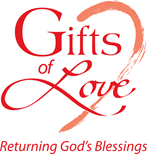 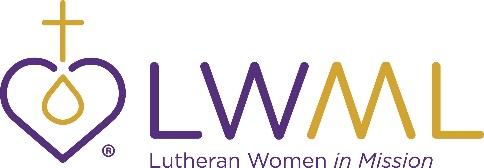 July Newsletter ArticleIn most communities, firework displays have been cancelled due to COVID.  That might leave you scratching your head, wondering what you are going to do this year to celebrate the 4th of July.  It could be that you have always staked out the same spot each year.  Maybe friends and family have joined you there.  What will you do now that life has changed?  Does this mean that Independence Day has lost its purpose?Loss of purpose is scary.  We often live a big part of our lives without any “purpose” associated with what will happen to the financial gifts found in our estates after the Lord has called us home.  That can be scary too!  Sometimes, we don’t know how to begin addressing that purpose and organizing ourselves so that we can put together a purposeful plan, using legal documents prepared by our attorneys to direct gifts to Godly design.  You are not alone.  Nearly half of all Americans have yet to complete this work.“Fred” and “Mary” had procrastinated throughout their marriage, never wanting to spend the time and navigate the legal complexities of getting everything in order.  Finally, they partnered with an LWML Gift Planning Counselor to begin organizing their plans, understanding the entire scope of gifts the Lord had given them to manage.  Through a few weeks of planning and lots of prayer, they completed their plan.  At the end they shared, “It feels so good to have this in place!”  Godly purpose feels good, for it resonates with God’s design for our creation.You may not be able to reinject purpose into the 4th of July this year without fireworks.  But you can apply purpose to your estate plans.  Your LWML Gift Planning Counselor can help.  July Bulletin SentencesJuly 5, 2020Does life matter?  Am I making a difference?  Recent events have caused most of us to reconnect with our understanding of how “short” our present lives are.  Yet instead of saying, “I only have one life to live, I better do the best I can,” as followers of Jesus we respond, “I have been called into an amazing inheritance in God’s Kingdom in Jesus.  I want to impact as many people possible with that gift.”  Crafting a statement that puts your faith into words can be an important tool for family conversations today, or a final statement you place in your will.  Your LWML Gift Planning Counselor is ready to assist you in writing this statement.  Contact…July 12, 2020Does life matter?  King Solomon in Ecclesiastes said, “…sometimes a person who has toiled with wisdom and knowledge and skill must leave everything to be enjoyed by someone who did not toil for it. This also is vanity and a great evil.”  Will your life efforts, summarized by your financial assets, be such folly?  Or would you like to create a meaningful plan for inheritance gifts to family and gifts to ministry as well?  Your LWML Gift Planning Counselor can help you make those gifts with purpose.  Contact…July 19, 2020Does life matter?  If the Lord is leading you with a sense of desire to leave an estate gift to support “ministry”, who should receive that gift?  Should it be aimed toward your congregation, or some other missionary or educational support?  Would it help you to have someone ask you some questions to lead you to confident purpose?  Your LWML Gift Planning Counselor can help you.  Contact…July 26, 2020Does life matter?  The value of life is not based on assets accumulated or popularity with the most people.  Value of days is utterly connected with constant witness to Jesus.  Do you ever let your humbleness convince you that you really can’t do much?  Even a “modest” gift from an estate may be part of God’s plan to supply crucial future ministry needs, all with an aim at sharing Jesus with a world that desperately needs the life He alone can give.   Each one works with whatever gifts God provides.  Your LWML Gift Planning Counselor can help you focus that work through your estate.  Contact…Contact Linda Gage or Carol von Soosten for more information.  Email: Linda.Gage@lfnd.org     Phone: 800-741-4138     lwmlgiftplan.org  Email: Carol.vonSoosten@lfnd.org     Phone: 800-741-4138     lwmlgiftplan.org Chesapeake                Marge Bruning     mabruning79@gmail.com              Phone: (804) 798-6503   Cell: (804) 543-9367Eastern                        Rebecca Bessell    rlb54@rochester.rr.com                 Cell: (585) 415-6368 English                         Mary Rinda           marymazurk@att.net                      Phone: (630) 832-5809   Cell: (630) 518-0801 Florida-Georgia         Peg Henderson     peghender@aol.com                       Cell: (210) 860-2160Iowa West                   Ann Carrick          acarrick324@hotmail.com              Cell: (515) 360-0709Michigan                     Sandy Hardies      hardiessandy@gmail.com               Phone: (734) 338-9410   Cell: (231) 250-1518Mid-South                  Diane Reimold      dianereimold@hotmail.com           Cell: (901) 679-0626Minnesota-South      Mary Kay Mages   marykay_schuft@hotmail.com      Phone: (507) 794-3540   Cell: (507) 276-9015                                     Glenda Schuft        glendaschuft@embarqmail.com    Phone: (320) 864-5675Ohio                            Beth Marth             bmarth@columbus.rr.com              Cell: (614) 282-7143Pacific Southwest     Cheryl Keithly         ckeithly@keithlywilliams.com        Phone: (928) 726-2566   Cell: (928) 581-9299                                     Linda Koch              lwmlbutterfly@gmail.com              Phone: (858) 271-6852   Cell: (858) 414-4618                                     Pat Schutte             pbschutte@aol.com                        Phone: (619) 444-6089   Cell: (619) 992-4214                                     Barbara Virus         bvirus@juno.com                             Phone: (714) 639-1970   Cell: (714) 801-5252Rocky Mountain       Elizabeth Weber     weber4342@acsol.net                   Cell: (970) 361-0794Southern Illinois       Ruth Ann Arbeiter  arbeiterra@egyptian.net               Phone: (618) 763-4635    Cell: (618) 615-7696Utah-Idaho                Lois Anderson         loisandersonlwml@gmail.com      Phone: (208) 733-6599   Cell: (208) 954-3534  